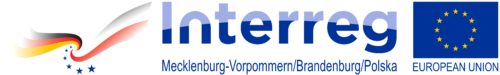 REGULAMINII OTWARTE HALOWE  MISTRZOSTWA WYSPY UZNAM w TENISIE ZIEMNYMŚwinoujście / Ahlbeck  15-17.03.2019 r.1. Organizator;   OSiR „Wyspiarz”, TC Blau –Weiß  Bansin2. Termin i miejsce: 15 – 17 marca 2019 r., Hala tenisowa OSiR Świnoujście ul. Matejki        17 / Hala tenisowa w Ahlbeck.3. Kategorie: - gry pojedyncze kobiet  i mężczyzn w kat. OPEN - gra pojedyncza OLDBOYS w kat 50+- gra deblowa - gra mieszana MIXT 4. System rozgrywek uzależniony jest od ilości zgłoszeń w danej kategorii i zostanie    uzgodniony na spotkaniu organizacyjnym.5. Zgłoszenia do turnieju – do 12.03. 2019 do godz. 18.00:- zawodnicy z Polski -  pod nr tel. 91 322 01 06 lub osobiście na recepcji  w hali    tenisowej OSiR ul. Matejki 17 A, - zawodnicy  Niemiec – Marius Tonder pod nr tel. +49 176 986 298 79.6. Losowanie  - środa, 13.03. 2019 godz. 19:00 , ustalenie planu gier7. Udział w turnieju bezpłatny.Nagrody:- puchary za I, II, III miejsca,- karty podarunkowe za I miejsca.Postanowienia końcowe:- o rozstawieniu zawodników decyduje organizator turnieju- czas oczekiwania na zawodnika i rozgrzewka na korcie max. 10 minut- wszelkie protesty i odwołania rozstrzyga sędzia naczelny turniejuRamowy program  turnieju14.III. (czwartek) godz. 20:00 – spotkanie organizacyjne15.III. (piątek) w godz. 14:00  gry pojedyncze 15.III. (piątek) do godz. 17.00 zgłoszenia do gier deblowych i mieszanych15.III.(piątek) godz. 18.00 losowanie gier deblowych i mieszanych16.III. (sobota)  od godz. 8:00   gry pojedyncze , gry deblowe i mieszane17.III. (niedziela) od godz. 9:00 –  finały gier pojedynczych